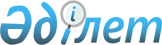 Об утверждении Правил осуществления выбора исполнителей государственного оборонного заказа из числа организаций, включенных в реестр отечественных товаропроизводителей и отечественных поставщиков работ, услуг, операторами по исполнению государственного оборонного заказа
					
			Утративший силу
			
			
		
					Постановление Правительства Республики Казахстан от 29 ноября 2017 года № 788. Утратило силу постановлением Правительства Республики Казахстан от 14 октября 2019 года № 759 (вводится в действие по истечении десяти календарных дней со дня его первого официального опубликования)
      Сноска. Утратило силу постановлением Правительства РК от 14.10.2019 № 759 (вводится в действие по истечении десяти календарных дней со дня его первого официального опубликования).
      В соответствии с подпунктом 1) пункта 1 статьи 9 Закона Республики Казахстан от 19 января 2001 года "О государственном оборонном заказе" Правительство Республики Казахстан ПОСТАНОВЛЯЕТ:
      1. Утвердить прилагаемые Правила осуществления выбора исполнителей государственного оборонного заказа из числа организаций, включенных в реестр отечественных товаропроизводителей и отечественных поставщиков работ, услуг, операторами по исполнению государственного оборонного заказа.
      2. Настоящее постановление вводится в действие по истечении десяти календарных дней после дня его первого официального опубликования. Правила осуществления выбора исполнителей государственного оборонного заказа из числа организаций, включенных в реестр отечественных товаропроизводителей и отечественных поставщиков работ, услуг, операторами по исполнению государственного оборонного заказа
      1. Настоящие Правила осуществления выбора исполнителей государственного оборонного заказа из числа организаций, включенных в реестр отечественных товаропроизводителей и отечественных поставщиков работ, услуг, операторами по исполнению государственного оборонного заказа (далее – Правила) определяют порядок осуществления выбора исполнителей государственного оборонного заказа (далее – оборонный заказ) операторами по исполнению государственного оборонного заказа (далее – операторы) из числа организаций, включенных в реестр отечественных товаропроизводителей и отечественных поставщиков работ, услуг (далее – реестр).
      2. Выбор исполнителей оборонного заказа производится операторами при формировании оборонного заказа по согласованию с государственными заказчиками оборонного заказа из числа организаций, включенных в реестр, исходя из следующих возможностей организаций:
      1) обеспечения необходимых условий производства, в том числе защиты сведений, составляющих государственные секреты;
      2) способности произвести товары (продукцию) военного назначения и товары (продукцию) двойного назначения (применения);
      3) осуществления работы, услуг военного назначения требуемого качества на наиболее выгодных экономических условиях.
      3. Уполномоченный орган в области формирования, размещения и выполнения оборонного заказа (далее – уполномоченный орган) не позднее 10 февраля текущего года направляет запрос оператору о намерении закупки государственным заказчиком продукции оборонного заказа, содержащий следующие сведения:
      1) наименование и тактико-технические характеристики (техническая спецификация) приобретаемых товаров, работ, услуг;
      2) количество товара (продукции), объемы выполняемых работ, услуг;
      3) место и требуемые сроки поставки товара (продукции), выполнения работ, услуг;
      4) срок гарантии на поставляемые товары (продукцию), выполняемые работы, услуги;
      5) перечень сопутствующих услуг, стоимость которых должна быть включена в стоимость товара (продукции), работ, услуг;
      6) условия оплаты, в том числе размер авансового платежа;
      7) в случае необходимости при приобретении военной и специальной формы одежды, знаков различия и средств индивидуальной защиты требование о необходимости предоставления опытных образцов.
      4. Оператор не позднее трех дней со дня получения соответствующего запроса уполномоченного органа направляет запрос всем организациям, включенным в реестр, о намерении закупки продукции оборонного заказа согласно пункту 3 настоящих Правил. 
      Также оператор запрашивает от организаций ценовые (коммерческие) предложения.
      5. Организации, получив запрос, в течение десяти календарных дней со дня его получения направляют ответ с приложением своего ценового (коммерческого) предложения. 
      Организации при необходимости уточняют у оператора требования запроса, указанные в пункте 3 настоящих Правил.
      6. Организациями к ответу прилагаются документы, подтверждающие процент доли местного содержания в поставляемых товарах, работах или услугах. 
      7. Организацией может быть предложена продукция с лучшими тактико-техническими (техническими) характеристиками, чем было указано в запросе оператора, не влекущая увеличения суммы, планируемой для оборонного заказа.
      8. При выборе исполнителей из числа организаций, включенных в реестр, оператором учитываются:
      1) соответствие технических характеристик предлагаемой потенциальными исполнителями продукции оборонного заказа требованиям запроса; 
      2) в случаях, установленных законодательством Республики Казахстан, наличие лицензии на осуществление соответствующего вида деятельности;
      3) наличие производственных помещений, технологического оборудования и квалифицированных специалистов, необходимых для производства товаров (продукции), работ и услуг, являющихся предметом оборонного заказа, в определенном заказчиком объеме;
      4) для исполнителей, специализирующихся в области производства военной и специальной формы одежды, знаков различия и средств индивидуальной защиты, наличие производственных (складских) помещений и технологического оборудования на правах собственности, квалифицированных специалистов, необходимых для производства товаров (продукции), работ и услуг, являющихся предметом оборонного заказа, в определенном заказчиком объеме.
      9. Выбор исполнителей фундаментальных и прикладных научных исследований операторами производится в соответствии с порядком, утвержденным для проведения оборонных исследований.
      10. В случае, если у двух и более организаций одинаково выгодные экономические условия на товары, работы и услуги, выбор осуществляется в пользу товара, работы и услуги с наибольшей долей местного содержания. 
      11. В случае, если организация, включенная в реестр, является единственным отечественным поставщиком продукции оборонного заказа, к ответу прилагается одно ценовое (коммерческое) предложение с калькуляцией стоимости продукции. 
      12. Операторами выбор исполнителей осуществляется из числа организаций, включенных в реестр, предложивших наименьшую цену и продукцию оборонного заказа, соответствующую требованиям, указанным в запросе уполномоченного органа.
      13. Оператор по итогам выбора исполнителя оборонного заказа направляет уполномоченному органу ответ на его запрос с указанием исполнителя оборонного заказа не позднее 1 марта текущего года.
      К ответу операторы предоставляют уполномоченному органу три ценовых (коммерческих) предложения на каждое наименование товара (продукции), работ и услуг организации из реестра. 
      Также оператор представляет уполномоченному органу обоснование о выборе организации, включенной в реестр. 
      14. Операторы, способные самостоятельно исполнять оборонный заказ, к ответу на запрос уполномоченного органа прилагают обоснование цены на поставляемую продукцию оборонного заказа путем предоставления трех ценовых (коммерческих) предложений на каждое наименование товара (продукции), работ и услуг организации из реестра.
      15. Операторы, являющиеся единственными отечественными поставщиками продукции оборонного заказа, к ответу прилагают одно ценовое (коммерческое) предложение с калькуляцией стоимости продукции.
      16. В случае невозможности выбора исполнителя из числа организаций, включенных в реестр, в связи с отсутствием у организаций такого вида производства продукции оборонного заказа, представление ответа в адрес уполномоченного органа оператором осуществляется в срок не позднее десяти календарных дней со дня получения запроса. 
      К ответу также прилагается обоснование с указанием причин невозможности выбора исполнителя из реестра.
					© 2012. РГП на ПХВ «Институт законодательства и правовой информации Республики Казахстан» Министерства юстиции Республики Казахстан
				
      Премьер-Министр
Республики Казахстан

 Б. Сагинтаев
Утверждены 
постановлением Правительства
Республики Казахстан 
от 29 ноября 2017 года № 788